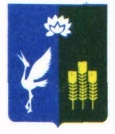 МУНИЦИПАЛЬНЫЙ КОМИТЕТЧкаловского сельского поселения Спасского муниципального районаРЕШЕНИЕ 09 сентября 2020 год	                   с. Чкаловское		                                      № 251 О внесении изменений и дополнений в Устав Чкаловского сельского поселения          Руководствуясь Федеральным законом от 06.10.2003 года №131-ФЗ «Об общих принципах организации местного самоуправления в Российской Федерации», Уставом Чкаловского сельского поселения, в связи  с вступлением в силу Федерального закона №148-ФЗ от 24.04.2020 года «О внесении изменений в некоторые законодательные акты Российской Федерации», Решением муниципального комитета Чкаловского сельского поселения от 09 сентября 2020 года №250 «Об итогах публичных слушаний «О внесении изменений и дополнений в Устав Чкаловского сельского поселения» муниципальный комитетРЕШИЛ:Внести в Устав Чкаловского сельского поселения следующие изменения и дополнения:Статью 30 дополнить пунктом 3.1. следующего содержания:3.1. «Депутату муниципального комитета Чкаловского сельского поселения для осуществления своих полномочий на непостоянной основе гарантируется сохранение места работы (должности) на период, продолжительность которого устанавливается Уставом Чкаловского сельского поселения в соответствии с законом Приморского края и не может составлять в совокупности менее двух и более шести рабочих дней в месяц».          Решение вступает в силу после регистрации в Управлении Министерства юстиции Приморского края, опубликовании в газете «Родные просторы» и размещении на сайте администрации Чкаловского сельского полселения.         Контроль за исполнением настоящего решения оставляю за собой.Глава Чкаловского сельского поселения                                                                         В.С. Ию